Tööde albumRestaureerimisprotokollEva-Maria KomissarovTeostaja nimiÜliõpilaneAmetinimetusKõrgem Kunstikool Pallas Tööde läbiviimise koht (asutus/osakond)Annes Hermann, meister, KKPJuhendaja /ametinimetus/asutus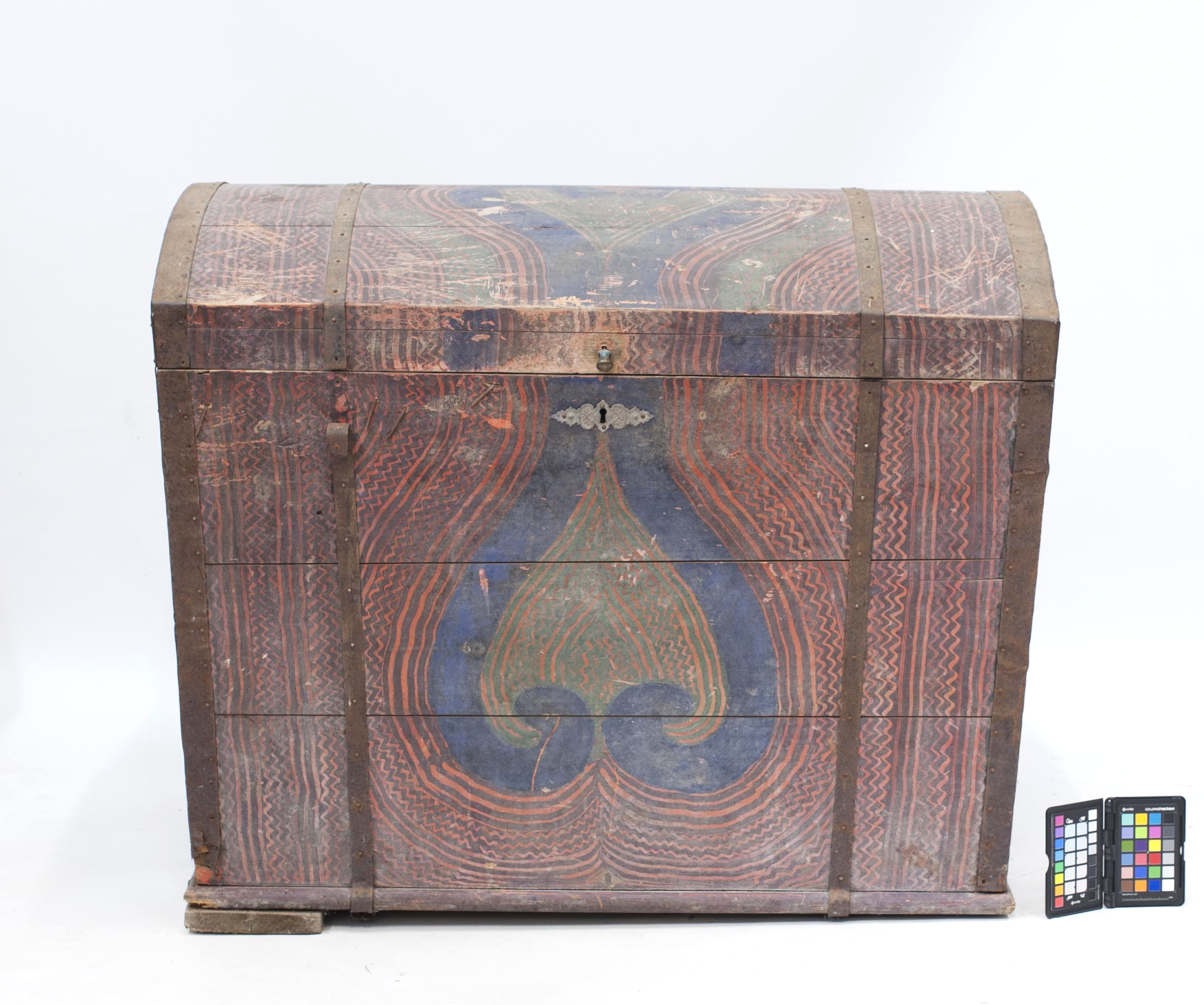 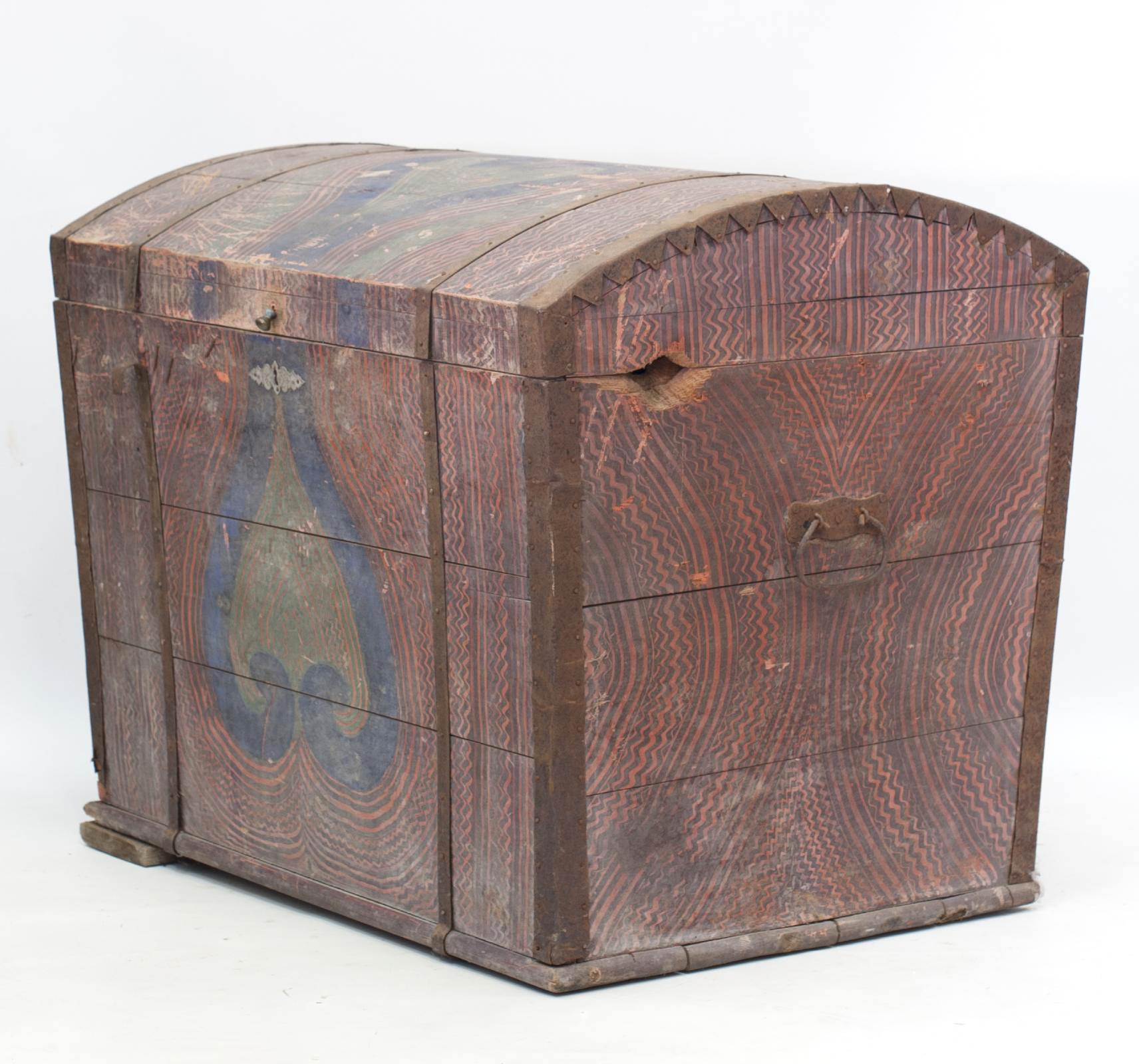 Foto: 1, 2Objekti andmedRestaureerimistööde ülesanne/eesmärkObjekti iseloomustus Objekti seisund enne restaureerimist Restaureerimistööde kava Restaureerimistööde kirjeldus Illustratiivne materjal (fotod, skeemid jne)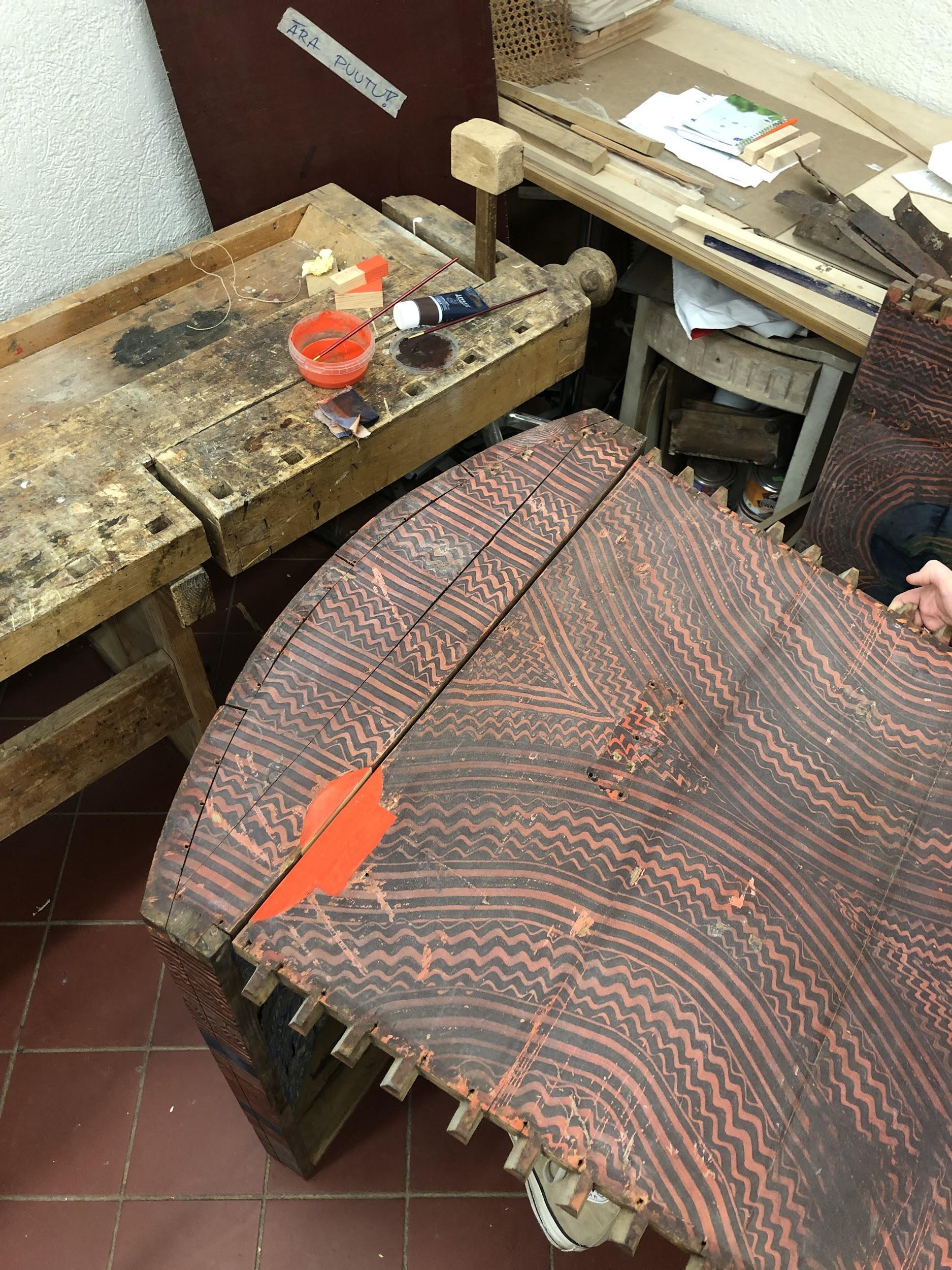 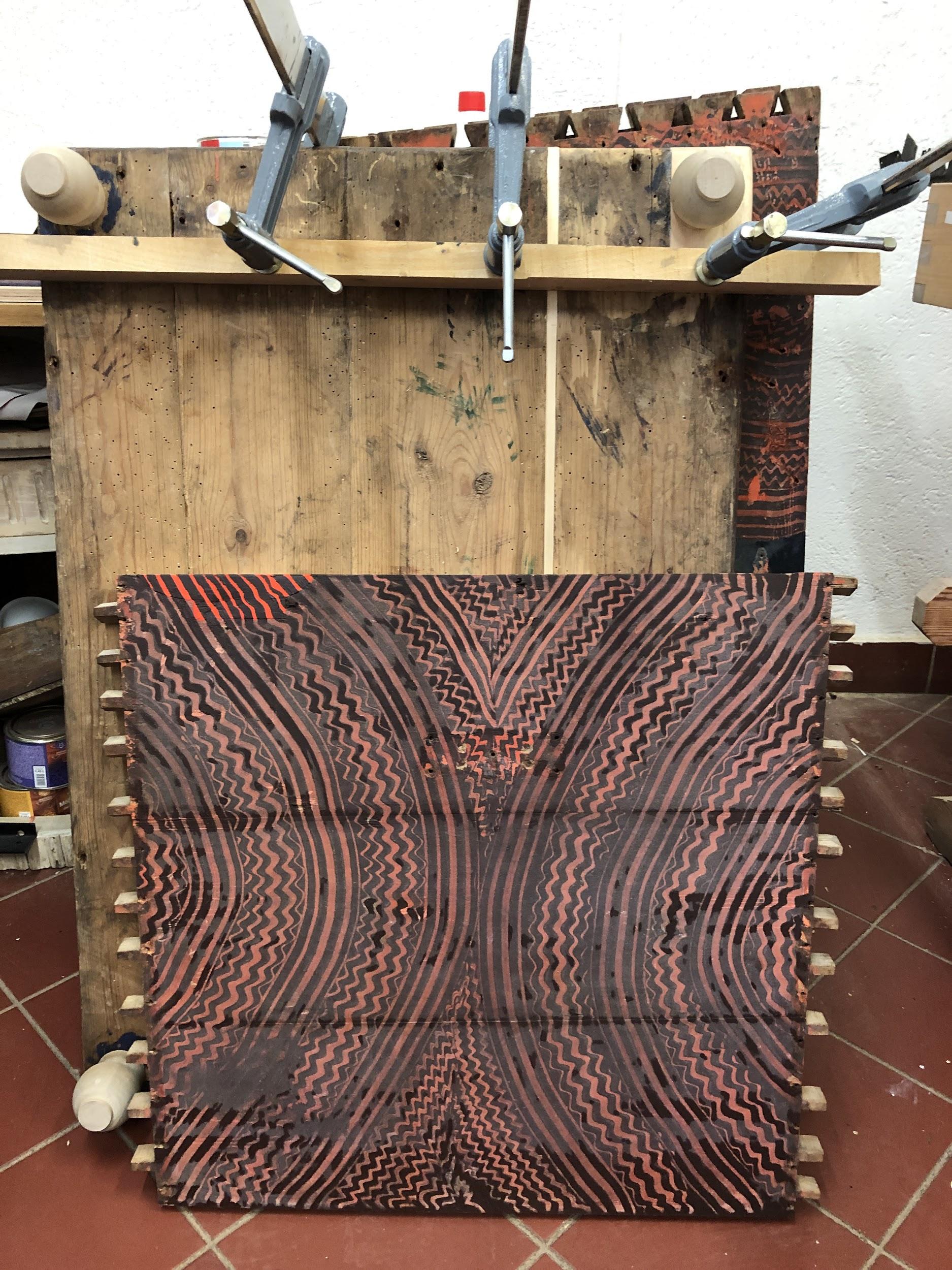 Foto: 7,8 - Plommitud rotiauk, uued jalad ja retušitud kilp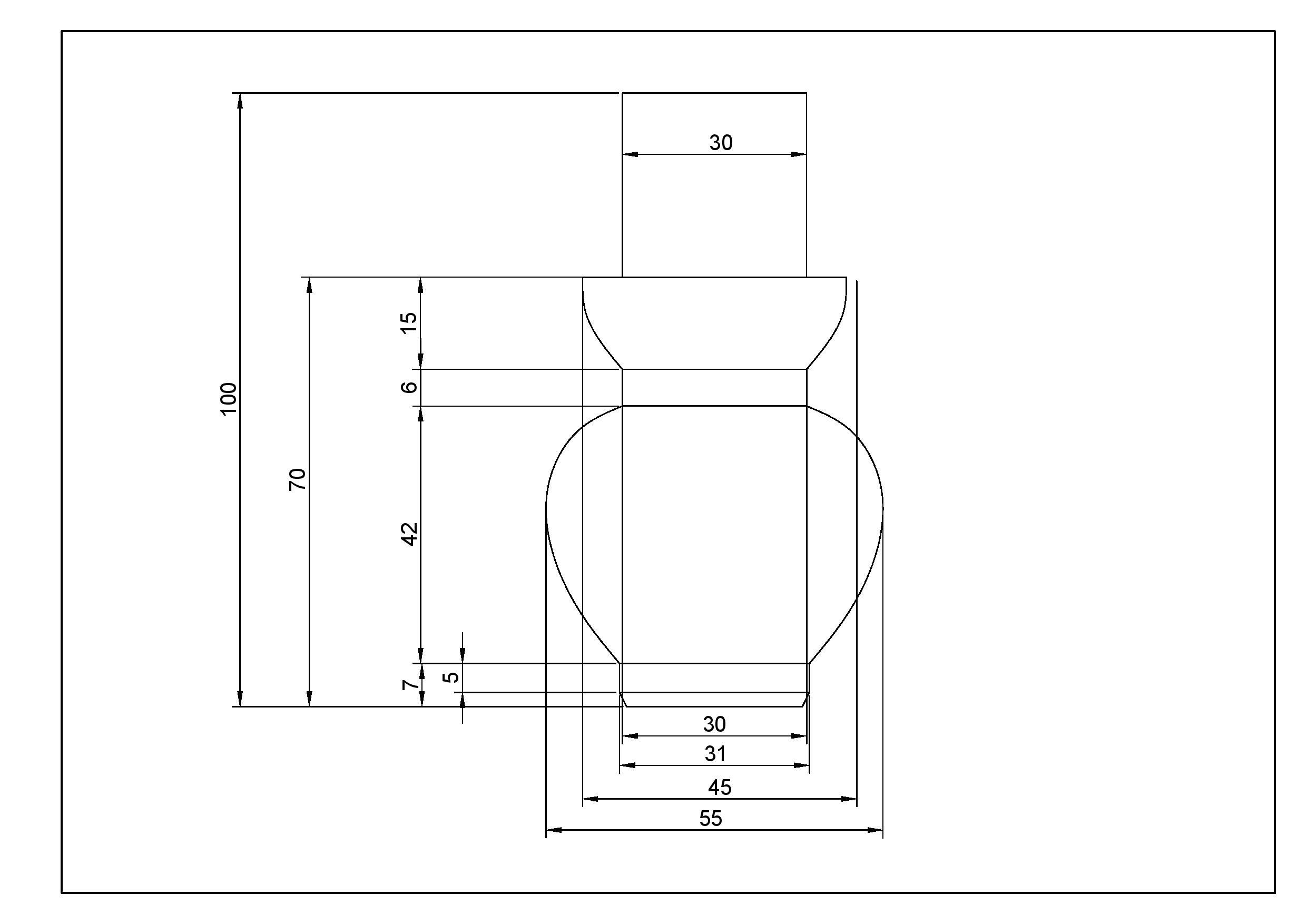 Foto: 9 - Jala joonis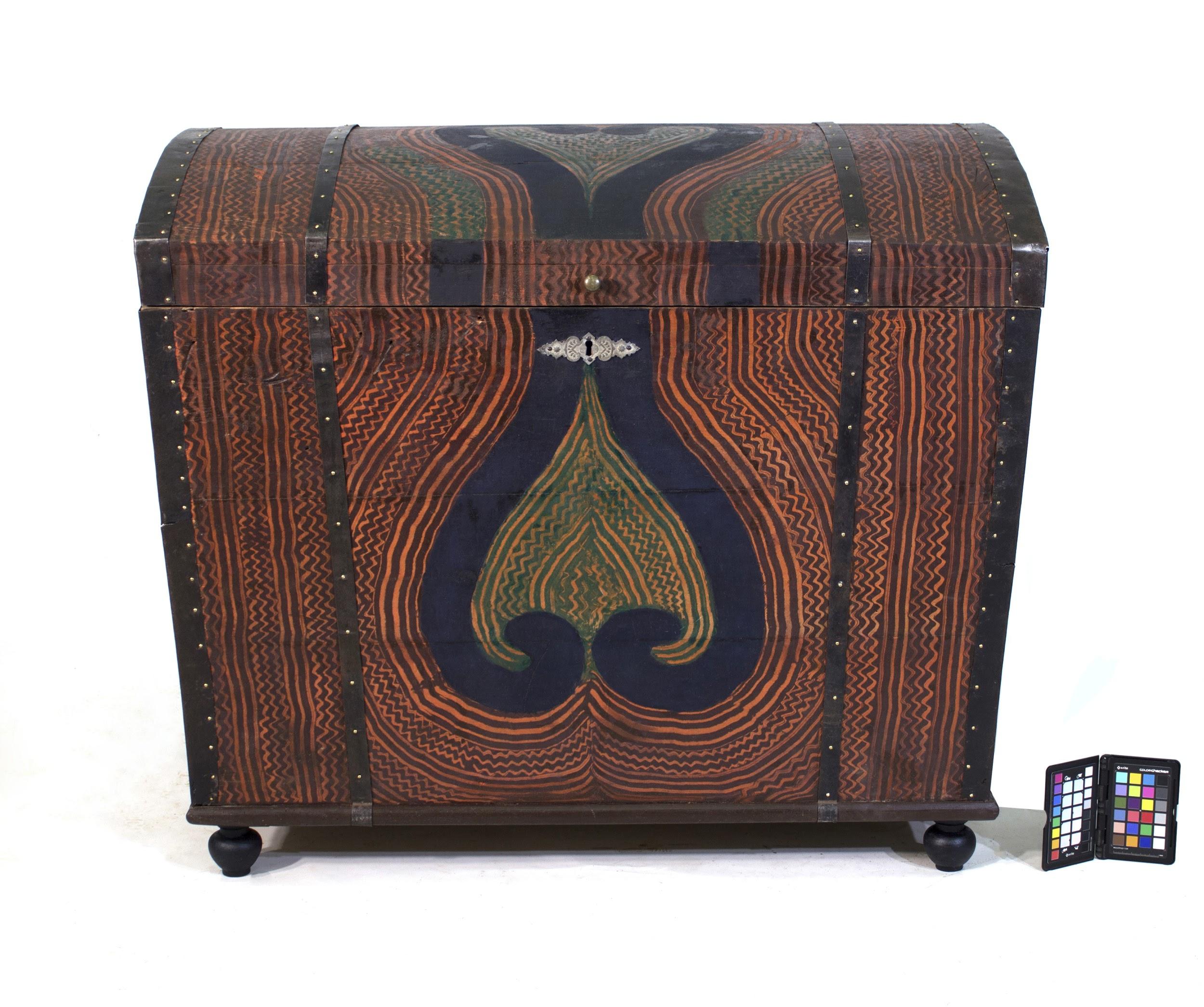 Foto: 10 - Lõpptulemus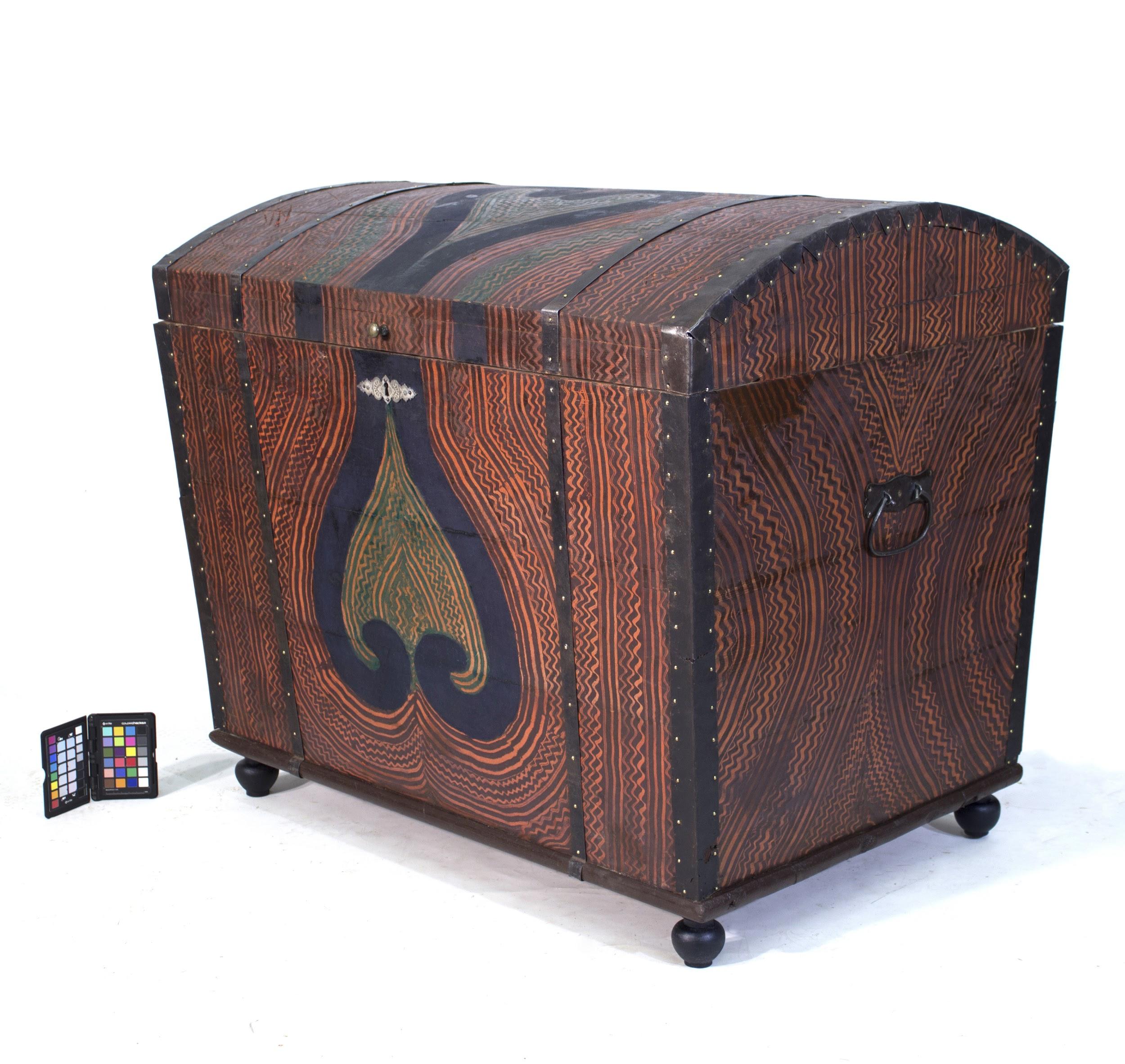 Foto: 11 - LõpptulemusTeostatud tööde tulemus - Teostatud on vajalikud restaureerimistööd ning riidekirst on siseruumides kasutamiseks valmis. Kirst demonteeriti, puhastati, retušiti, monteeriti ja värskendati õliaaderdust.Säilitus- ja hooldusjuhend - Hooldamisel ei ole soovitatav kasutada vett (niisket lappi), vaid spetsiaalseid mööblihooldusvahendeid. Kirst säilitada puhtas ja tolmuvabas ruumis, mille temperatuur jääb vahemikku +5...+24 C ja suhteline õhuniiskus on 40-60%. Tuleb hoiduda niiskustingimuste järsust muutusest, kuna puit vajab kohanemiseks aega.Kuupäev: 17.01.2020Allkiri: E.M.KNimetusRiidekirst (kohver)AutorDateering20. sajandi I poolMaterjalOkaspuit (mänd?)TehnikaKilpkonstruktsioon, treitud jalad, õliaaderdusMõõtmed760X900X650OmanikVaskjala koolimajaTähisEsteetilisuse taastamine ja konstruktsiooni tugevdamine. Kirst läheb aktiivsesse kasutusse, kasutatakse sihipäraselt.Esteetilisuse taastamine ja konstruktsiooni tugevdamine. Kirst läheb aktiivsesse kasutusse, kasutatakse sihipäraselt.Tööde teostamise aeg14.10 - 17.01.2020KirjeldusKilpkontruktsioonina lahendatud riidekirst, mille baroksed treitud jalad puuduvad. Kirst on aaderdatud, kaanel ning esiküljel dekooriks  südamemotiiv. Metallvitsad esi- ja tagaküljel, üle kirstukaane ja nurkadesAutori v töökoja märgistus, signatuurMuud pealdised, märgid, tekstidKülgede numeratsioonAndmed varasemate restaureerimistööde teostamise kohtaVarasem parandus - kirstu sisse lisatud lisaraam.Kirjandus- ja arhiiviallikadTiina Võti „Talutoa sisustus“ (1984)Seisundi kirjeldus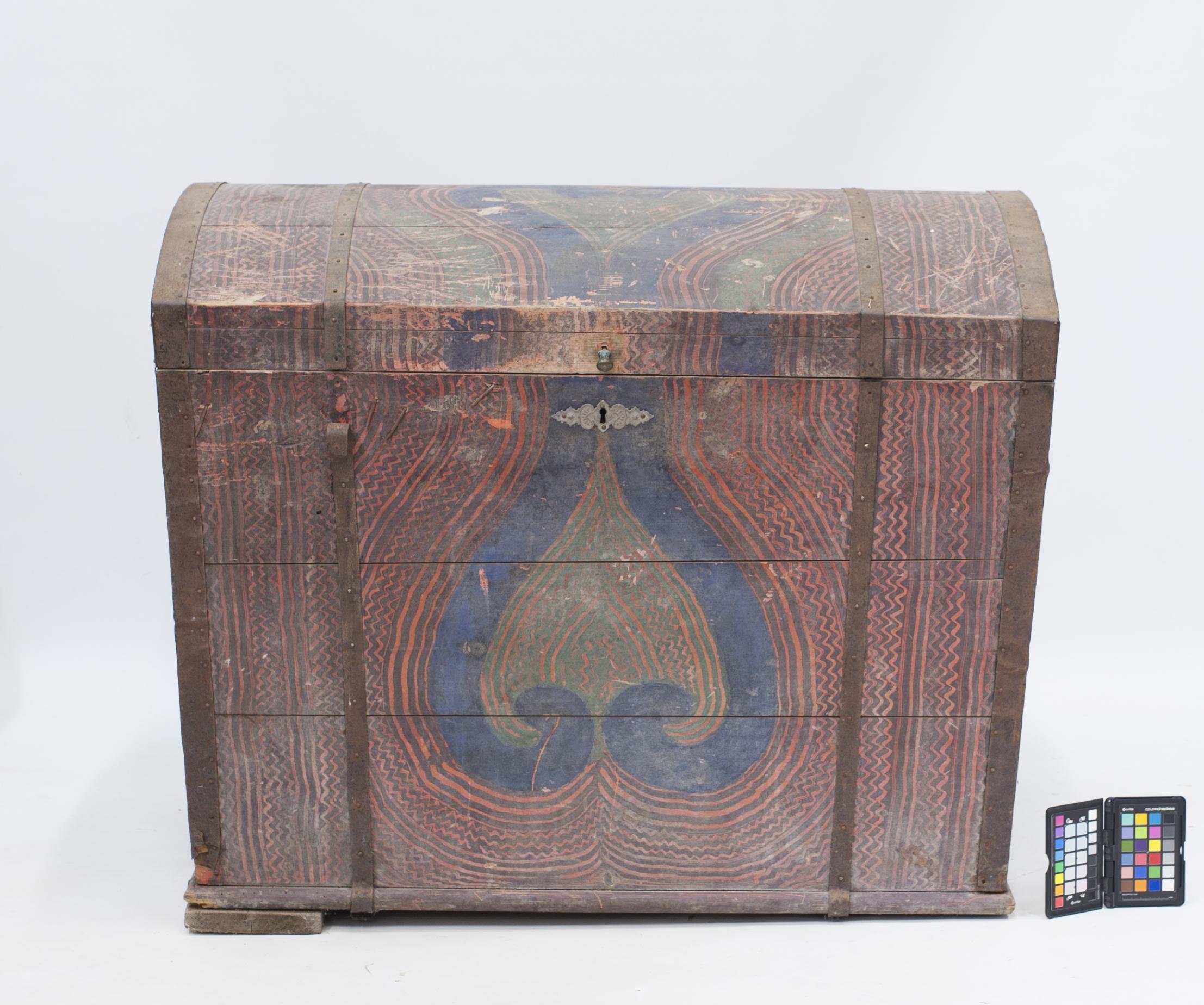 Foto: 3 - Jalad puudu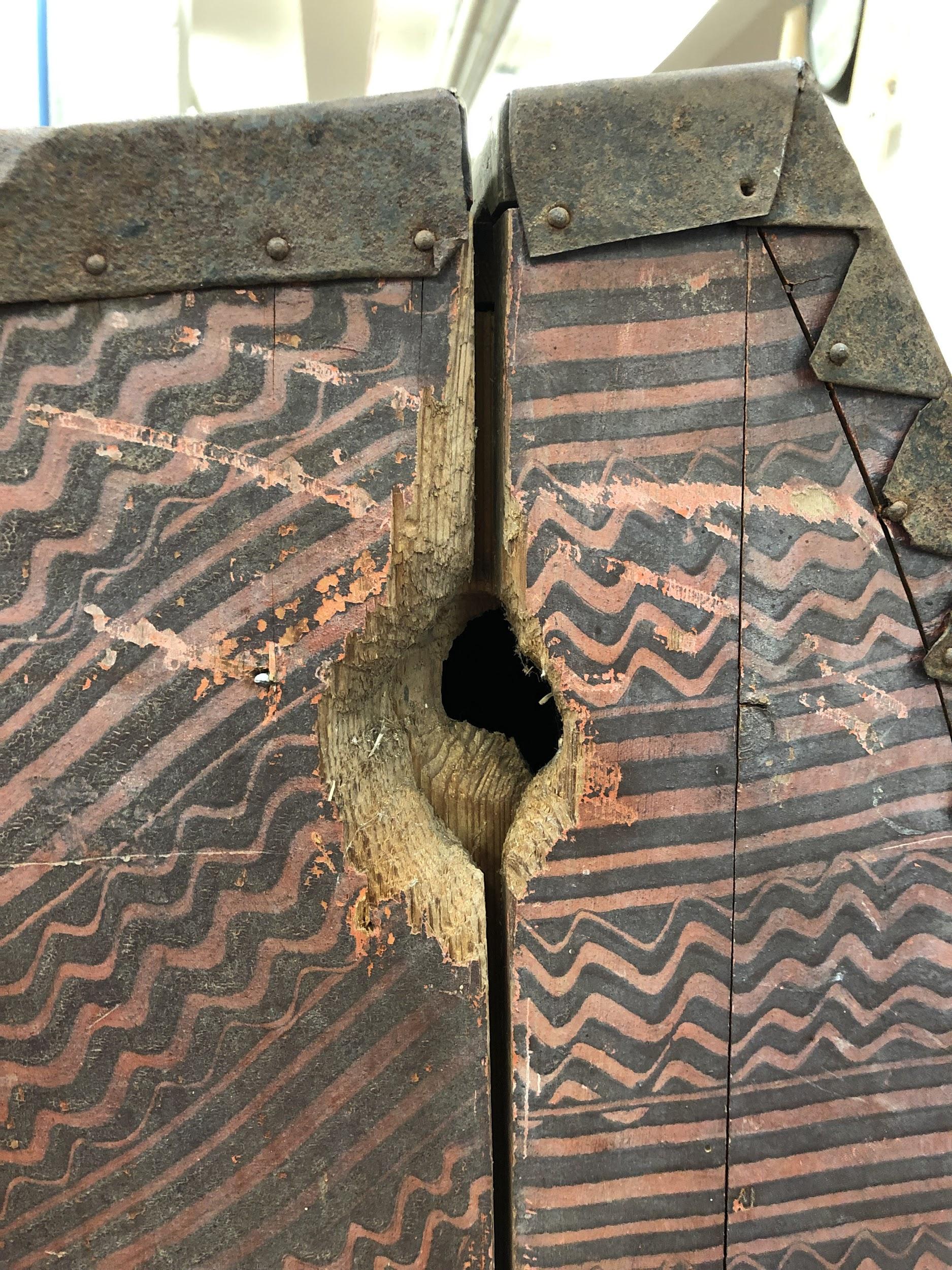 Foto: 4 - Rotiauk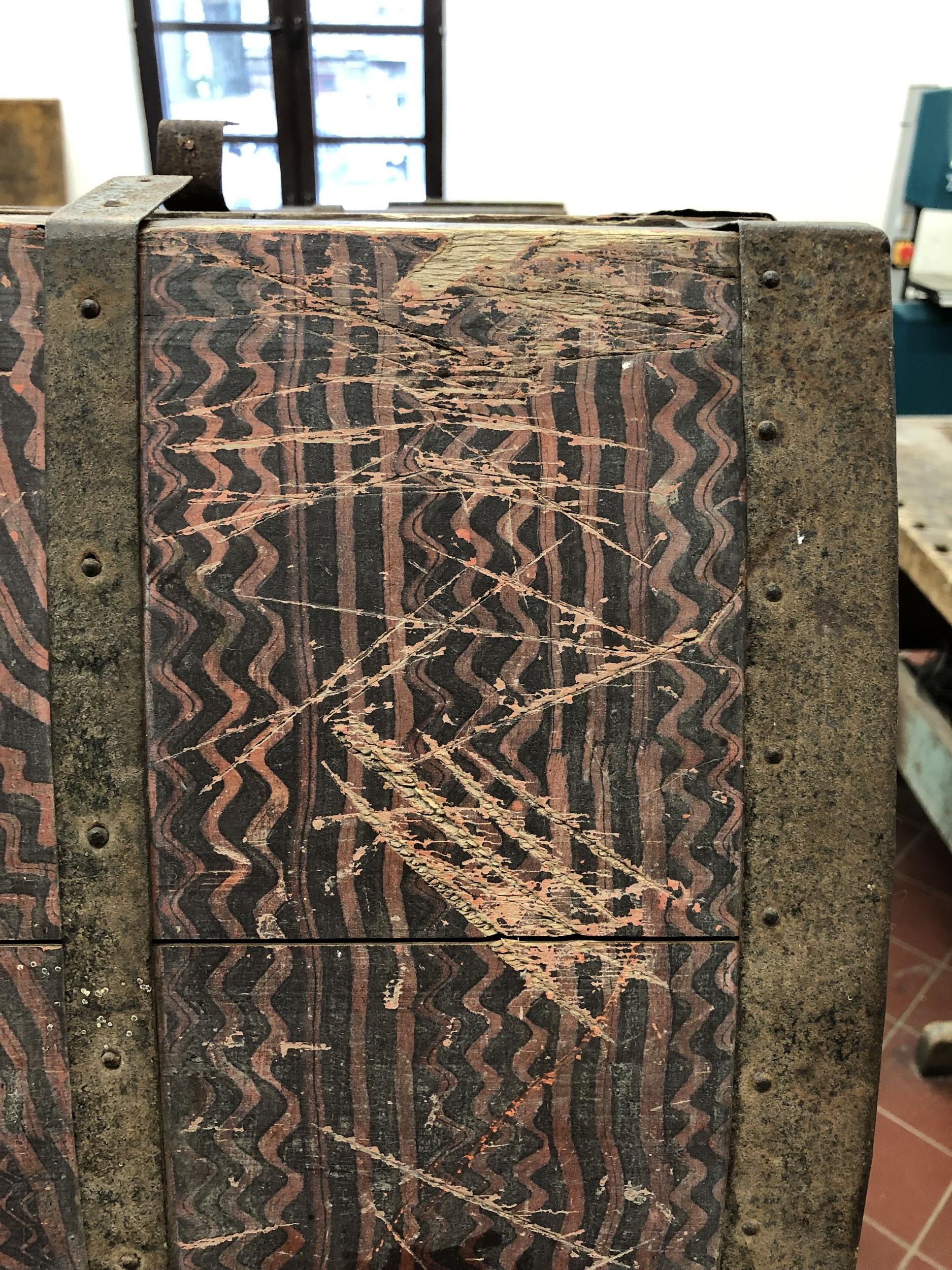 Foto: 5 - Kriimustused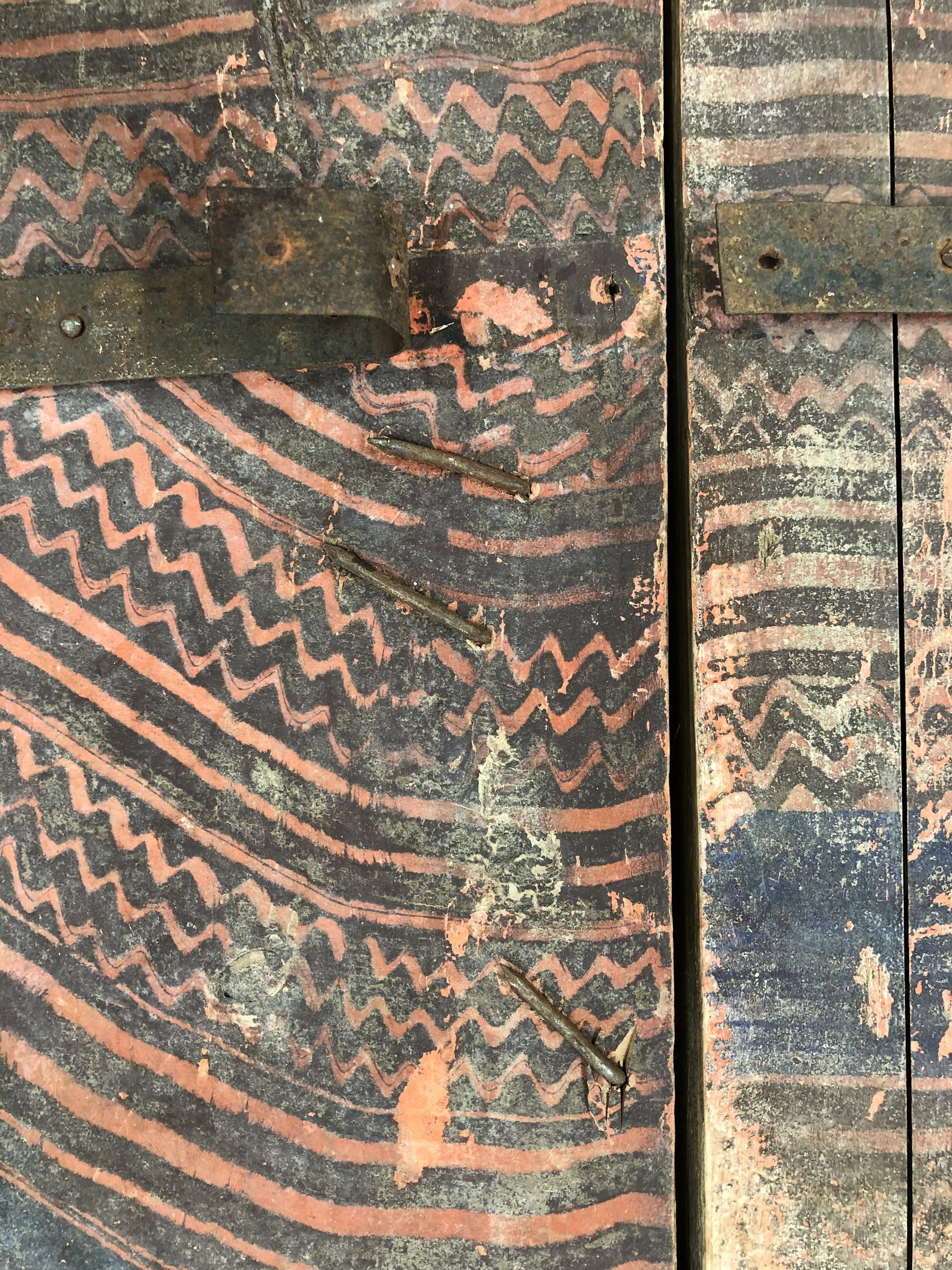 Foto: 6 - Naelad ja metall-lehedPõhikonstruktsioonKonstruktsioon on üsna stabiilne. Jalad on alt ära saetud ja asendatud puulaudadega.  Paremal küljel hiire/roti näritud auk. Kriimustused ja täkked kaanel ja külgedel. Metall-lehed roostetanud ja deformeerunud puidu kahanemise tõttu.Kirstu seest lisalaegas välja võetud. Lisatud sisse lisaraam pikkade naeltega, mis tungivad läbi kirstu seinte, rikkudes üldpilti.ViimistlusÕliaaderdus. Kohati maha kulunud.Kokkuvõtlik/üldine hinnang objekti seisundileHea. Täitis oma funktsiooni.Tööde loeteluDokumenteerimine Kasutatud materjalide ja viimistluse tuvastamineKonstruktsiooni demonteerimine Konstruktsiooni puhastamine ja liimipindade korrigeerimineKonstruktsiooni liimimineViimistluse värskendamine (tuvastus, puhastus, eemaldus, taastamine)Lõppseisundi fikseerimineAlgseisundi ja kahjustuste fikseerimineAlgupära jäljendamiseksPeidetud vigade nägemiseksKonstruktsioonitugevuse taastamineKonstruktsiooni tugevdamiseksEnnistada eseme viimistlus ja tagada pindade vastupidavus tänapäevaseleFikseerida eseme seisund ja säilitada informatsioon restaureerimisprotsesside kohtaTeostatud töödAlgseisundi dokumenteerimineKasutatud materjalide tuvastamine ja viimistluse tuvastamineMetall-lehtede eemaldamineSisemise lisaraami lahti kangutamineKirstu demonteeriminePuhastamine mustusestMetall-lehtede roostest puhastamineKilpide uuesti kokku liimiminePõhjale juurde liimimineRotiaugu freesimine ja selle plommimineJalgade treimineJalgade põhja liimimineAaderduse retušš ja jalgade värvimineKilpide tappide sobitamineKonstruktsiooni liimiminePõhja sirgeks pingutamine ja allapanekKäepidemete tagasi kruvimineMetall-lehtede tagasi naelutamineVahaõliga viimistlusPeegelkaamera, visuaalne vaatlusVisuaalne vaatlus ning analoogide hindamineSõrgkang, haamer, nuga, näpitsadSõrgkang, haamer, näpitsadHaamerRoheline seep, kangatükkTrelliterashari, roostesurm, pitskruvidPVA, kondiliim, pitskruvid, liimipressFreespink, lintsaag, lihvketasTreipink, liivapaberPVA, pitskruvidRaudoksiid punane pigment, akrüülvärvid (pruun, sinine, roheline, must), peened pintslidHarilik, peitelKondiliim, pitskruvidAkutrell, kruvid, pitskruvidKruvikeeraja, esialgsed kruvidÜmarpea liistunaelad (2;0x35), haamer, näpitsadHerdins vahaõli, puuvillane kangas, kummikindadMuudatused restaureerimistööde kavasTööd teostatud restaureerimistööde kava alusel.